Sanser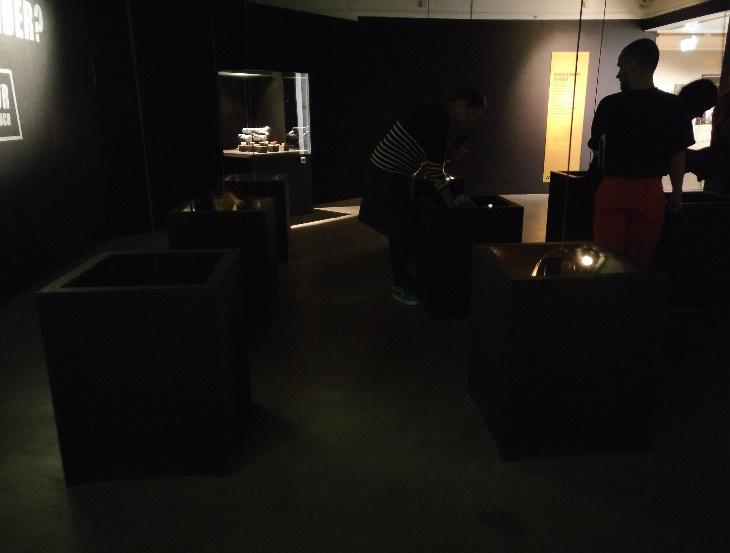 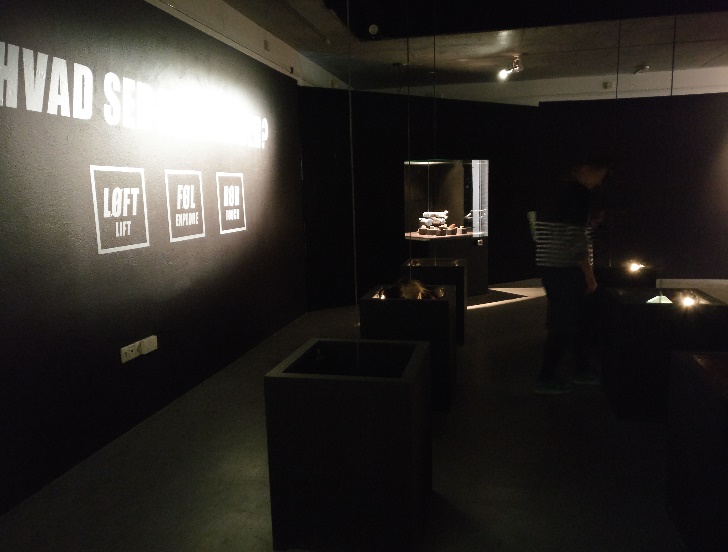 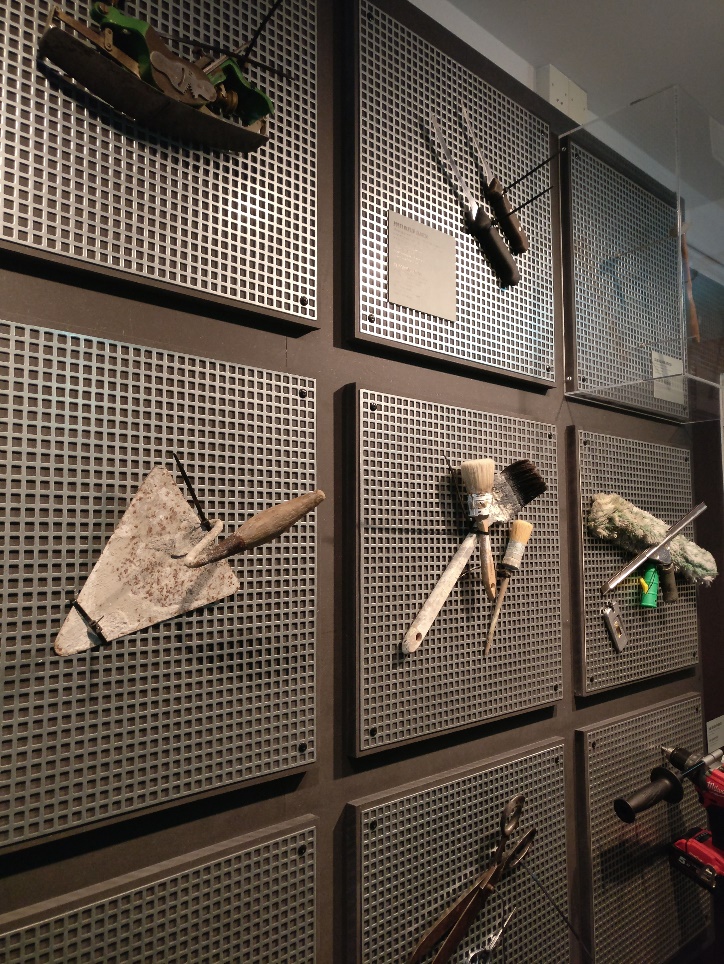 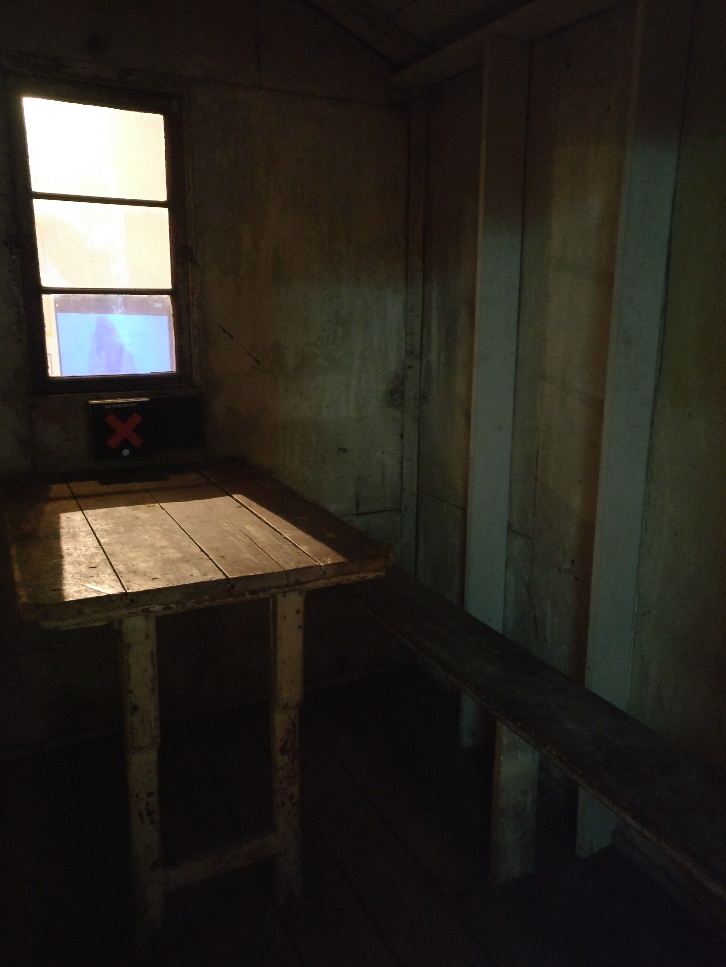 